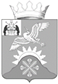 Российская ФедерацияНовгородская областьДУМА Батецкого муниципального районаР Е Ш Е Н И ЕО принятии имущества в муниципальную собственность Батецкого муниципального районаПринято Думой Батецкого муниципального 20   ноября 2018 годаВ соответствии с Федеральными законами от 6 октября 2003 года № 131-ФЗ «Об общих принципах организации местного самоуправления в Российской Федерации», Дума Батецкого муниципального района РЕШИЛА:Принять в муниципальную собственность Батецкого муниципального района линейный объект – линию электроснабжения канализационной насосной станции объекта незавершенного строительства системы водоотведения по ул.Комарова в п.Батецкий Батецкого района Новгородской области протяженностью 56 метров.Решение вступает в силу со дня, следующего за днем его официального опубликования.  Опубликовать решение в муниципальной газете "Батецкий вестник" и разместить на официальном сайте Администрации Батецкого муниципального района в информационной телекоммуникационной сети «Интернет».п.Батецкий21 ноября 2018 года№ 236-РДГлава Батецкого муниципального района                                      В.Н.ИвановПредседатель Думы Батецкого         муниципального района                     В.Н. Бабаркина